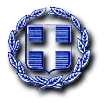 ΕΛΛΗΝΙΚΗ ΔΗΜΟΚΡΑΤΙΑ	Ραφήνα, 8-10-2021ΝΟΜΟΣ ΑΤΤΙΚΗΣ	Αρ. Πρωτ.: 15949ΔΗΜΟΣ ΡΑΦΗΝΑΣ-ΠΙΚΕΡΜΙΟΥ	ΠΡΟΣ: ΜΕΛΗ ΟΙΚΟΝΟΜΙΚΗΣΤαχ. Δ/νση: Αραφηνίδων Αλών 12	             ΕΠΙΤΡΟΠΗΣΤαχ. Κωδ.: 19009 Ραφήνα                                    Fax:  22940-23481                                                                     ΠΡΟΣΚΛΗΣΗ ΣΕ ΣΥΝΕΔΡΙΑΣΗΑΡ. 51Η Πρόεδρος της Οικονομικής Επιτροπής του Δήμου Ραφήνας - Πικερμίου, σας καλεί σε διά περιφοράς συνεδρίαση της Οικονομικής Επιτροπής την Τρίτη 12 Οκτωβρίου 2021 και από ώρα 10.00 π.μ. έως 11.30 π.μ. με ενημέρωση των μελών δια τηλεφώνου ή μηνύματος ηλεκτρονικού ταχυδρομείου, προκειμένου να ληφθούν αποφάσεις επί των παρακάτω θεμάτων: Λήψη απόφασης περί έγκρισης σχεδίου δανειστικού συμβολαίου μεταξύ του Δήμου Ραφήνας-Πικερμίου και του Ταμείου Παρακαταθηκών & Δανείων για τη χορήγηση δανείου για την εκτέλεση του έργου «Προμήθεια συστήματος τηλεελέγχου-τηλεχειρισμού δικτύου ύδρευσης και καταναλώσεων Δήμου Ραφήνας-Πικερμίου».Λήψη απόφασης περί 16ης αναμόρφωσης προϋπολογισμού του Δήμου, οικ. έτους 2021.Λήψη απόφασης περί έγκρισης 2ης αναμόρφωσης του προϋπολογισμού της ∆ΕΑΑΠ ΜΑΕ, οικ. έτους 2021.Λήψη απόφασης περί αναγκαιότητας ανάθεσης σε τρίτους της υπηρεσίας «Διαλογή στην πηγή ανακυκλώσιμων υλικών και βιοαποβλήτων στην περιοχή Νηρέας-Πρωτέας».Λήψη απόφασης περί α) έγκρισης των άρθρων της υπ’ αριθ. 48/2021 Τεχνικής Μελέτης της Διεύθυνσης Τεχνικών Υπηρεσιών του Δήμου, με τίτλο «Προμήθεια Υλικών Ύδρευσης»,                            β) έγκρισης των όρων διακήρυξης για την ηλεκτρονική διαγωνιστική διαδικασία του Ν.4412/2016 (άρθρο 36 του Ν.4412/2016), με τίτλο «Προμήθεια Υλικών Ύδρευσης».Λήψη απόφασης περί έγκρισης του πρακτικού παραλαβής και του πρακτικού διενέργειας του υπ’ αριθ. 13036/19-08-2021 ανοικτού διαγωνισμού που αφορά την προμήθεια τροφίμων του Νομικού Προσώπου Κοινωνικής Μέριμνας και Προσχολικής Αγωγής “Φίλιππος Καβουνίδης”, κατακύρωσης οριστικών αναδόχων και τερματισμό της διαδικασίας για τις άγονες ομάδες.Λήψη απόφασης περί έγκρισης πρακτικού αξιολόγησης δικαιολογητικών μειοδοτών του υπ’ αριθ. 108837 ηλεκτρονικού διαγωνισμού που αφορά την προμήθεια μέσων ατομικής προστασίας για τα έτη 2021-2022 και 2023 και κατακύρωσης οριστικών αναδόχων.Λήψη απόφασης περί παράτασης της υπ’ αριθ. πρωτ. 17462/4.11.2020 σύμβασης με τίτλο  «Παροχή Κτηνιατρικών Υπηρεσιών & Νοσοκομειακή Κάλυψη Αδέσποτων Δημοτικής Ενότητας Ραφήνας».Λήψη απόφασης περί διαγραφής λογαριασμών ύδρευσης από τους βεβαιωτικούς καταλόγους ύδρευσης σύμφωνα με τις υπ’ αριθ. 326/2018, 25/2019, 50/2020 και 31/2021 αποφάσεις του Δημοτικού Συμβουλίου.Λήψη απόφασης περί έκδοσης χρηματικού εντάλματος προπληρωμής (ΧΕΠ) για την επέκταση δημοτικού φωτισμού και τοποθέτηση φωτιστικών σωμάτων επί της οδού Σόλωνος στο Ντράφι, στην Κοινότητα Πικερμίου.Λήψη απόφασης περί έκδοσης χρηματικού εντάλματος προπληρωμής (ΧΕΠ) για την τοποθέτηση στύλων ηλεκτροδότησης με φωτιστικά σώματα της ΔΕΔΔΗΕ στην ευρύτερη περιοχή του                Αγ. Σπυρίδωνα στην Κοινότητα Πικερμίου (Ι).Λήψη απόφασης περί έκδοσης χρηματικού εντάλματος προπληρωμής (ΧΕΠ) για την τοποθέτηση στύλων ηλεκτροδότησης με φωτιστικά σώματα της ΔΕΔΔΗΕ στην ευρύτερη περιοχή του                          Αγ. Σπυρίδωνα στην Κοινότητα Πικερμίου (ΙΙ).Λήψη απόφασης περί έκδοσης χρηματικού εντάλματος προπληρωμής (ΧΕΠ) για την μετατόπιση στύλου και παραλλαγή δικτύου στην οδό Έλλης 7 στην Κοινότητα Πικερμίου.Λήψη απόφασης περί έκδοσης χρηματικού εντάλματος προπληρωμής (ΧΕΠ)  για την επέκταση δικτύου δημοτικού φωτισμού στην οδό Τσακάλωφ, Σαχτούρη και 25ης Μαρτίου στην Κοινότητα Πικερμίου.Λήψη απόφασης περί έκδοσης χρηματικού εντάλματος προπληρωμής (ΧΕΠ) για την τοποθέτηση στύλου ηλεκτροφωτισμού με φωτιστικό σώμα επί της οδού Ερμή και Πριάμου στην Κοινότητα Ραφήνας. Λήψη απόφασης περί έγκρισης της υπ’ αριθ. 588/6.10.2021 απόφασης Δημάρχου.   Η ΠΡΟΕΔΡΟΣΤΣΕΒΑ -ΜΗΛΑ ΔΗΜΗΤΡΑ